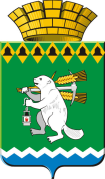  ОБЩЕСТВЕННАЯ  ПАЛАТА Артемовского городского округа 623780, Свердловская область, город Артемовский, площадь Советов,3Проект повестки заседания Общественной палаты Артемовского городского округа08.04.20191. «Реализация новых Правил обращения с ТКО на территории Артемовского городского округа».Приглашен: представитель Регионального оператора ЕМУП «Спецавтобаза» начальник отдела маркетинга регионального оператора  ЕМУП «Спецавтобаза» Бланков Алексей ВладимировичНа заседании присутствуют: глава Артемовского городского округаСамочернов А.В., председатель Думы Артемовского городского округаТрофимов К.М., Миронов А.И.заместитель  главы Администрации  Артемовского  городского  округа - начальник Управления по городскому хозяйству и жилью Администрация Артемовского городского округа, руководитель полигона ТКО в поселке Буланаш Вахрушев Д.В., главы ТОМС, СМИ, жители Артемовского городского округа. Председатель Общественной палатыКалугина Р.А.